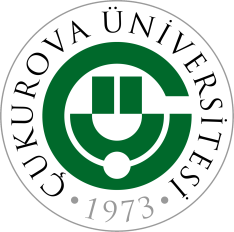 TÜRKİYE CUMHURİYETİÇUKUROVA ÜNİVERSİTESİSOSYAL BİLİMLER ENSTİTÜSÜKESİN KAYIT BİLDİRİM FORMU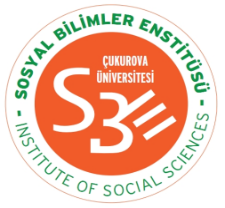 ADI SOYADI:ADI SOYADI:DÖNEMİ:DÖNEMİ:DÖNEMİ:2020-2021 BAHAR2020-2021 BAHARCİNSİYETİ:CİNSİYETİ: Erkek       Kadın Erkek       Kadın Erkek       Kadın Erkek       KadınANA BİLİM/ANA SANAT DALI:ANA BİLİM/ANA SANAT DALI:ANA BİLİM/ANA SANAT DALI:ANA BİLİM/ANA SANAT DALI:BAŞVURDUĞU PROGRAM:BAŞVURDUĞU PROGRAM:BAŞVURDUĞU PROGRAM:BAŞVURDUĞU PROGRAM:BAŞVURDUĞU PROGRAM:  Doktora                   Doktora                   Doktora                  Tezli Yüksek Lisans Tezli Yüksek Lisans Tezli Yüksek Lisans Tezli Yüksek Lisans Tezli Yüksek Lisans Tezsiz Yüksek Lisans Tezsiz Yüksek LisansDOĞUM YERİ:DOĞUM YERİ:DOĞUM YERİ:…………………………………………………………………………………………………………………………………………………DOĞUM TARİHİ:DOĞUM TARİHİ:DOĞUM TARİHİ:DOĞUM TARİHİ:DOĞUM TARİHİ:….…/….…/…………..….…/….…/…………..TC KİMLİK NO:TC KİMLİK NO:TC KİMLİK NO:…………………………………………………………………………………………………………………………………………………Uyruğu (Yabancılar İçin)/Pasaport No:Uyruğu (Yabancılar İçin)/Pasaport No:Uyruğu (Yabancılar İçin)/Pasaport No:Uyruğu (Yabancılar İçin)/Pasaport No:Uyruğu (Yabancılar İçin)/Pasaport No:…………………………………………………………İLETİŞİM BİLGİLERİİLETİŞİM BİLGİLERİİLETİŞİM BİLGİLERİİLETİŞİM BİLGİLERİİLETİŞİM BİLGİLERİİLETİŞİM BİLGİLERİİLETİŞİM BİLGİLERİİLETİŞİM BİLGİLERİİLETİŞİM BİLGİLERİİLETİŞİM BİLGİLERİİLETİŞİM BİLGİLERİİLETİŞİM BİLGİLERİİLETİŞİM BİLGİLERİİLETİŞİM BİLGİLERİİLETİŞİM BİLGİLERİEV TELEFONUEV TELEFONUEV TELEFONUEV TELEFONUİŞ TELEFONUİŞ TELEFONUİŞ TELEFONUCEP TELEFONUCEP TELEFONUCEP TELEFONUCEP TELEFONUE-POSTA ADRESİE-POSTA ADRESİE-POSTA ADRESİE-POSTA ADRESİ(……)……………(……)……………(……)……………(……)……………(……)………………(……)………………(……)………………(……)………………(……)………………(……)………………(……)………………………………...……………………… ………………...……………………… ………………...……………………… ………………...……………………… EV / İŞ ADRESİ:…………………………………………………………………………………………………………………………………………………………………………………………………………………………………………………………………………………………………………………………………………………………………………………………………………………………………………………………………………………………………………………………………………………………………………………………………………………………………………………………………………………………………………………………………………………………………………………………………………………………………………………………………………………………………………………………………………………………………………………………………………………………………………………………………………………………………………………………………………………………………………………………………………………………………………………………………………………………………………………………………………………………………………………………………………………………………………………………………………………………………………………………………………………………………………………………………………………………………………………………………………………………………………………………………………………………………………………………………………………………………………………………………………………………………………………………………………………………………………………………………………………………………………………………………………………………………………………………………………………………………………………………………………………………………………………………………………………………………………………………………………………………………………………………………………………………………………………………………………………………………………………………………………………………………………………………………………………………………………………………………………………………………………………………………………………………………………………………………………………………………………………………………………………………………………………………………………………………………………………………………………………………………………………………………………………………………………           Lisansüstü Eğitim ve Öğretim Yönetmeliğiniz uyarınca gerekli sınavları başararak 2020-2021 Eğitim-Öğretim Yılı Bahar Yarıyılında Enstitünüz ……………………….………… Ana Bilim/Ana Sanat dalında Doktora/Yüksek Lisans/Tezsiz Yüksek Lisans öğretimine başlamaya hak kazanmış bulunmaktayım.           Enstitünüze teslim ettiğim her türlü belgeyle ilgili bütün sorumluluğun tarafıma ait olduğunu kabul eder, bu nedenle ortaya çıkabilecek sorunlarda itiraz etmeyeceğimi beyan ederek kesin kaydımın yapılmasını saygılarımla arz ederim.  …./02/2021           Lisansüstü Eğitim ve Öğretim Yönetmeliğiniz uyarınca gerekli sınavları başararak 2020-2021 Eğitim-Öğretim Yılı Bahar Yarıyılında Enstitünüz ……………………….………… Ana Bilim/Ana Sanat dalında Doktora/Yüksek Lisans/Tezsiz Yüksek Lisans öğretimine başlamaya hak kazanmış bulunmaktayım.           Enstitünüze teslim ettiğim her türlü belgeyle ilgili bütün sorumluluğun tarafıma ait olduğunu kabul eder, bu nedenle ortaya çıkabilecek sorunlarda itiraz etmeyeceğimi beyan ederek kesin kaydımın yapılmasını saygılarımla arz ederim.  …./02/2021           Lisansüstü Eğitim ve Öğretim Yönetmeliğiniz uyarınca gerekli sınavları başararak 2020-2021 Eğitim-Öğretim Yılı Bahar Yarıyılında Enstitünüz ……………………….………… Ana Bilim/Ana Sanat dalında Doktora/Yüksek Lisans/Tezsiz Yüksek Lisans öğretimine başlamaya hak kazanmış bulunmaktayım.           Enstitünüze teslim ettiğim her türlü belgeyle ilgili bütün sorumluluğun tarafıma ait olduğunu kabul eder, bu nedenle ortaya çıkabilecek sorunlarda itiraz etmeyeceğimi beyan ederek kesin kaydımın yapılmasını saygılarımla arz ederim.  …./02/2021           Lisansüstü Eğitim ve Öğretim Yönetmeliğiniz uyarınca gerekli sınavları başararak 2020-2021 Eğitim-Öğretim Yılı Bahar Yarıyılında Enstitünüz ……………………….………… Ana Bilim/Ana Sanat dalında Doktora/Yüksek Lisans/Tezsiz Yüksek Lisans öğretimine başlamaya hak kazanmış bulunmaktayım.           Enstitünüze teslim ettiğim her türlü belgeyle ilgili bütün sorumluluğun tarafıma ait olduğunu kabul eder, bu nedenle ortaya çıkabilecek sorunlarda itiraz etmeyeceğimi beyan ederek kesin kaydımın yapılmasını saygılarımla arz ederim.  …./02/2021           Lisansüstü Eğitim ve Öğretim Yönetmeliğiniz uyarınca gerekli sınavları başararak 2020-2021 Eğitim-Öğretim Yılı Bahar Yarıyılında Enstitünüz ……………………….………… Ana Bilim/Ana Sanat dalında Doktora/Yüksek Lisans/Tezsiz Yüksek Lisans öğretimine başlamaya hak kazanmış bulunmaktayım.           Enstitünüze teslim ettiğim her türlü belgeyle ilgili bütün sorumluluğun tarafıma ait olduğunu kabul eder, bu nedenle ortaya çıkabilecek sorunlarda itiraz etmeyeceğimi beyan ederek kesin kaydımın yapılmasını saygılarımla arz ederim.  …./02/2021           Lisansüstü Eğitim ve Öğretim Yönetmeliğiniz uyarınca gerekli sınavları başararak 2020-2021 Eğitim-Öğretim Yılı Bahar Yarıyılında Enstitünüz ……………………….………… Ana Bilim/Ana Sanat dalında Doktora/Yüksek Lisans/Tezsiz Yüksek Lisans öğretimine başlamaya hak kazanmış bulunmaktayım.           Enstitünüze teslim ettiğim her türlü belgeyle ilgili bütün sorumluluğun tarafıma ait olduğunu kabul eder, bu nedenle ortaya çıkabilecek sorunlarda itiraz etmeyeceğimi beyan ederek kesin kaydımın yapılmasını saygılarımla arz ederim.  …./02/2021           Lisansüstü Eğitim ve Öğretim Yönetmeliğiniz uyarınca gerekli sınavları başararak 2020-2021 Eğitim-Öğretim Yılı Bahar Yarıyılında Enstitünüz ……………………….………… Ana Bilim/Ana Sanat dalında Doktora/Yüksek Lisans/Tezsiz Yüksek Lisans öğretimine başlamaya hak kazanmış bulunmaktayım.           Enstitünüze teslim ettiğim her türlü belgeyle ilgili bütün sorumluluğun tarafıma ait olduğunu kabul eder, bu nedenle ortaya çıkabilecek sorunlarda itiraz etmeyeceğimi beyan ederek kesin kaydımın yapılmasını saygılarımla arz ederim.  …./02/2021           Lisansüstü Eğitim ve Öğretim Yönetmeliğiniz uyarınca gerekli sınavları başararak 2020-2021 Eğitim-Öğretim Yılı Bahar Yarıyılında Enstitünüz ……………………….………… Ana Bilim/Ana Sanat dalında Doktora/Yüksek Lisans/Tezsiz Yüksek Lisans öğretimine başlamaya hak kazanmış bulunmaktayım.           Enstitünüze teslim ettiğim her türlü belgeyle ilgili bütün sorumluluğun tarafıma ait olduğunu kabul eder, bu nedenle ortaya çıkabilecek sorunlarda itiraz etmeyeceğimi beyan ederek kesin kaydımın yapılmasını saygılarımla arz ederim.  …./02/2021           Lisansüstü Eğitim ve Öğretim Yönetmeliğiniz uyarınca gerekli sınavları başararak 2020-2021 Eğitim-Öğretim Yılı Bahar Yarıyılında Enstitünüz ……………………….………… Ana Bilim/Ana Sanat dalında Doktora/Yüksek Lisans/Tezsiz Yüksek Lisans öğretimine başlamaya hak kazanmış bulunmaktayım.           Enstitünüze teslim ettiğim her türlü belgeyle ilgili bütün sorumluluğun tarafıma ait olduğunu kabul eder, bu nedenle ortaya çıkabilecek sorunlarda itiraz etmeyeceğimi beyan ederek kesin kaydımın yapılmasını saygılarımla arz ederim.  …./02/2021           Lisansüstü Eğitim ve Öğretim Yönetmeliğiniz uyarınca gerekli sınavları başararak 2020-2021 Eğitim-Öğretim Yılı Bahar Yarıyılında Enstitünüz ……………………….………… Ana Bilim/Ana Sanat dalında Doktora/Yüksek Lisans/Tezsiz Yüksek Lisans öğretimine başlamaya hak kazanmış bulunmaktayım.           Enstitünüze teslim ettiğim her türlü belgeyle ilgili bütün sorumluluğun tarafıma ait olduğunu kabul eder, bu nedenle ortaya çıkabilecek sorunlarda itiraz etmeyeceğimi beyan ederek kesin kaydımın yapılmasını saygılarımla arz ederim.  …./02/2021           Lisansüstü Eğitim ve Öğretim Yönetmeliğiniz uyarınca gerekli sınavları başararak 2020-2021 Eğitim-Öğretim Yılı Bahar Yarıyılında Enstitünüz ……………………….………… Ana Bilim/Ana Sanat dalında Doktora/Yüksek Lisans/Tezsiz Yüksek Lisans öğretimine başlamaya hak kazanmış bulunmaktayım.           Enstitünüze teslim ettiğim her türlü belgeyle ilgili bütün sorumluluğun tarafıma ait olduğunu kabul eder, bu nedenle ortaya çıkabilecek sorunlarda itiraz etmeyeceğimi beyan ederek kesin kaydımın yapılmasını saygılarımla arz ederim.  …./02/2021           Lisansüstü Eğitim ve Öğretim Yönetmeliğiniz uyarınca gerekli sınavları başararak 2020-2021 Eğitim-Öğretim Yılı Bahar Yarıyılında Enstitünüz ……………………….………… Ana Bilim/Ana Sanat dalında Doktora/Yüksek Lisans/Tezsiz Yüksek Lisans öğretimine başlamaya hak kazanmış bulunmaktayım.           Enstitünüze teslim ettiğim her türlü belgeyle ilgili bütün sorumluluğun tarafıma ait olduğunu kabul eder, bu nedenle ortaya çıkabilecek sorunlarda itiraz etmeyeceğimi beyan ederek kesin kaydımın yapılmasını saygılarımla arz ederim.  …./02/2021           Lisansüstü Eğitim ve Öğretim Yönetmeliğiniz uyarınca gerekli sınavları başararak 2020-2021 Eğitim-Öğretim Yılı Bahar Yarıyılında Enstitünüz ……………………….………… Ana Bilim/Ana Sanat dalında Doktora/Yüksek Lisans/Tezsiz Yüksek Lisans öğretimine başlamaya hak kazanmış bulunmaktayım.           Enstitünüze teslim ettiğim her türlü belgeyle ilgili bütün sorumluluğun tarafıma ait olduğunu kabul eder, bu nedenle ortaya çıkabilecek sorunlarda itiraz etmeyeceğimi beyan ederek kesin kaydımın yapılmasını saygılarımla arz ederim.  …./02/2021           Lisansüstü Eğitim ve Öğretim Yönetmeliğiniz uyarınca gerekli sınavları başararak 2020-2021 Eğitim-Öğretim Yılı Bahar Yarıyılında Enstitünüz ……………………….………… Ana Bilim/Ana Sanat dalında Doktora/Yüksek Lisans/Tezsiz Yüksek Lisans öğretimine başlamaya hak kazanmış bulunmaktayım.           Enstitünüze teslim ettiğim her türlü belgeyle ilgili bütün sorumluluğun tarafıma ait olduğunu kabul eder, bu nedenle ortaya çıkabilecek sorunlarda itiraz etmeyeceğimi beyan ederek kesin kaydımın yapılmasını saygılarımla arz ederim.  …./02/2021İmzaAdı ve SoyadıİmzaAdı ve SoyadıİmzaAdı ve Soyadı……………………………...……………………………………………………………...………………………………KESİN KAYIT İÇİN GEREKLİ BELGELER1) Lisans diploması (aslı gibidir veya noter onaylı kopyası) ya da e-devletten alınan mezun belgesi.2) Yurt dışından alınan diplomalar için Yükseköğretim Kurulunca denkliğinin yapılmışolduğuna dair belge.3) Lisans transkripti ya da aslı gibidir veya noter onaylı kopyası.4) ALES sonuç belgesi5) Yabancı dil sonuç belgesi6) Yüksek lisans diploması (aslı gibidir veya noter onaylı kopyası) ya da e-devletten alınan mezun belgesi (Doktora programına kabul edilenler için).7) Yüksek lisans transkripti ya da aslı gibidir veya noter onaylı kopyası (Doktora programına kabul edilenler için).8) Nüfus cüzdan fotokopisi (Kimlik üzerinde TC Kimlik Numarası mutlaka yer almalıdır).9) 2 (iki) adet vesikalık fotoğraf.10) Erkek adaylar için askerlik durum belgesi (https://www.turkiye.gov.tr/askerlik-durum-belgesi-sorgulama adresinden de sorgulama yapılıp, belge alınabilir).11) Tezsiz yüksek lisans öğrencileri için ilgili dönem harcının yatırıldığına dair banka dekontu.DÖNEM HARÇLARININ YATIRILACAĞI BANKALARTürkiye İş Bankası Çukurova Üniversitesi Şubesi (Öğrenci numaranızı mutlaka belirtiniz).